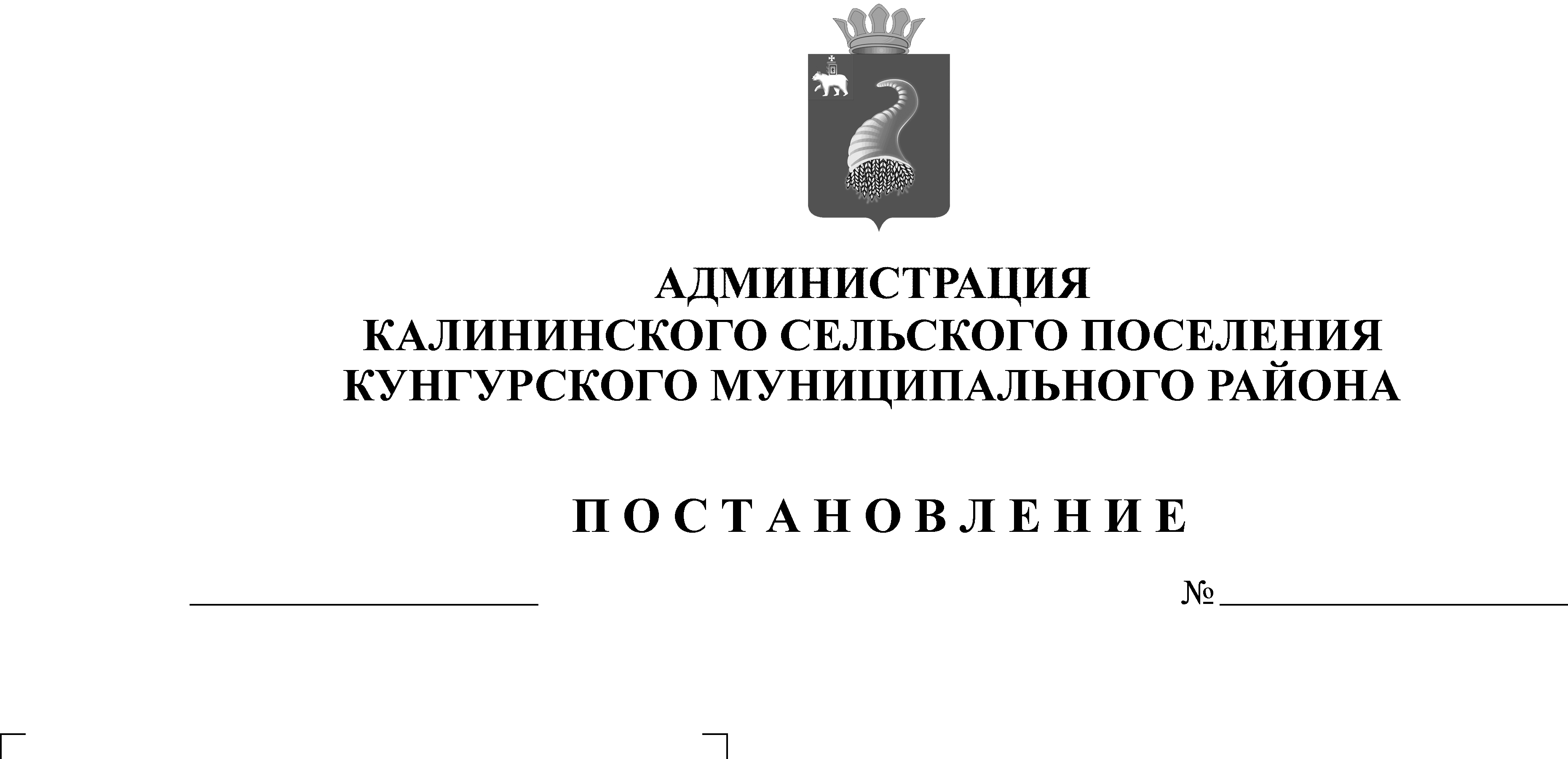      В соответствии Федеральным   законом    от 06 октября 2003 № 131- ФЗ «Об общих принципах организации местного самоуправления в Российской Федерации»,  постановлением  администрации Калининского  сельского поселения от 14 августа 2017 № 92-271-15-02-01-04  «Об утверждении Порядка разработки и реализации муниципальных программ Калининского  сельского поселения»  Администрация Калининского сельского поселения  ПОСТАНОВЛЯЕТ:     1. Внести в муниципальную программу «Развитие культуры» (далее – Программа), утвержденную постановлением Администрации Калининского сельского поселения от 09.10.2017 года № 107-271-15-02-01-04 (в ред. от 19.12.2017 г. № 141-271-15-02-01-04) «Об утверждении муниципальной программы «Развитие культуры» следующие изменения:    1.1. Строку «Объемы бюджетных ассигнований программы» изложить в следующей редакции:                                                                                                                                     Табл. 5   1.2.  раздел  VII.  «Ресурсное обеспечение Программы» изложить в следующей редакции:  1.3. Приложение 1  к муниципальной программе «Развитие культуры» изложить в новой редакции согласно приложению 1 к настоящему постановлению (прилагается).  2.  Обнародовать постановление в соответствии с Уставом МО «Калининское сельское поселение» и разместить на официальном сайте администрации Калининского сельского поселения в сети Интернет: http://kungur.permarea.ru/kalininskoe/.   3.   Контроль за выполнением настоящего постановления оставляю за собой.Глава Калининского сельского поселения                                                    А.Н.ПигасовПриложение 1к Муниципальной  программе Калининского сельского поселения «Развитие культуры»(в ред. от 16.04.20182018 г.  №37-271-15-02-01-04)Система мероприятий Муниципальной программыОбъемы бюджетных ассигнованийпрограммыГодВсегов том числев том числев том числев том числеОбъемы бюджетных ассигнованийпрограммыГодВсегоБюджет поселениябюджет районакраевой бюджетфедеральный бюджетОбъемы бюджетных ассигнованийпрограммы20187 680 5194 525 319450 0002 705 2000Объемы бюджетных ассигнованийпрограммы20194 405 8564 300 6560105 2000Объемы бюджетных ассигнованийпрограммы20204 405 8564 300 6560105 2000Объемы бюджетных ассигнованийпрограммыВСЕГО16 492 23113 126 631450 0002 915 6000   ГодВсегов том числев том числев том числев том числе   ГодВсегоБюджет поселениябюджет районакраевой бюджетфедеральный бюджет20187 680 5194 525 319450 0002 705 200020194 405 8564 300 6560105 200020204 405 8564 300 6560105 2000ВСЕГО16 492 23113 126 631450 0002 915 6000 п/пНаименование задачи, мероприятийИсполнитель мероприятияИсточни-ки финанси-рованияОбъем финансирования (рублей)Объем финансирования (рублей)Объем финансирования (рублей)Объем финансирования (рублей)Объем финансирования (рублей)Объем финансирования (рублей)Объем финансирования (рублей)Показатели результативности выполнения программыПоказатели результативности выполнения программыПоказатели результативности выполнения программыПоказатели результативности выполнения программыПоказатели результативности выполнения программыПоказатели результативности выполнения программыПоказатели результативности выполнения программыПоказатели результативности выполнения программыПоказатели результативности выполнения программыПоказатели результативности выполнения программыСрок выполнениягод, квартал, ме-сяц (с пе-риода по пе-риод) п/пНаименование задачи, мероприятийИсполнитель мероприятияИсточни-ки финанси-рованияВсегоВсегов том числев том числев том числев том числев том числеНаименованиепоказателяЕд.изм.Базовое значение 2017 года   2018   2018   20182019201920192020Срок выполнениягод, квартал, ме-сяц (с пе-риода по пе-риод) п/пНаименование задачи, мероприятийИсполнитель мероприятияИсточни-ки финанси-рованияВсегоВсего    2018    2018    201920202020НаименованиепоказателяЕд.изм.Базовое значение 2017 года   2018   2018   20182019201920192020Срок выполнениягод, квартал, ме-сяц (с пе-риода по пе-риод)12345566        7       8       891011121212131313     14151.Задача № 1 Сохранение и развитие нематериального культурного наследия, традиционной народной культуры, народных промыслов и самодеятельного художественного творчестваЗадача № 1 Сохранение и развитие нематериального культурного наследия, традиционной народной культуры, народных промыслов и самодеятельного художественного творчестваЗадача № 1 Сохранение и развитие нематериального культурного наследия, традиционной народной культуры, народных промыслов и самодеятельного художественного творчестваЗадача № 1 Сохранение и развитие нематериального культурного наследия, традиционной народной культуры, народных промыслов и самодеятельного художественного творчестваЗадача № 1 Сохранение и развитие нематериального культурного наследия, традиционной народной культуры, народных промыслов и самодеятельного художественного творчестваЗадача № 1 Сохранение и развитие нематериального культурного наследия, традиционной народной культуры, народных промыслов и самодеятельного художественного творчестваЗадача № 1 Сохранение и развитие нематериального культурного наследия, традиционной народной культуры, народных промыслов и самодеятельного художественного творчестваЗадача № 1 Сохранение и развитие нематериального культурного наследия, традиционной народной культуры, народных промыслов и самодеятельного художественного творчестваЗадача № 1 Сохранение и развитие нематериального культурного наследия, традиционной народной культуры, народных промыслов и самодеятельного художественного творчестваЗадача № 1 Сохранение и развитие нематериального культурного наследия, традиционной народной культуры, народных промыслов и самодеятельного художественного творчестваЗадача № 1 Сохранение и развитие нематериального культурного наследия, традиционной народной культуры, народных промыслов и самодеятельного художественного творчестваЗадача № 1 Сохранение и развитие нематериального культурного наследия, традиционной народной культуры, народных промыслов и самодеятельного художественного творчестваЗадача № 1 Сохранение и развитие нематериального культурного наследия, традиционной народной культуры, народных промыслов и самодеятельного художественного творчестваЗадача № 1 Сохранение и развитие нематериального культурного наследия, традиционной народной культуры, народных промыслов и самодеятельного художественного творчестваЗадача № 1 Сохранение и развитие нематериального культурного наследия, традиционной народной культуры, народных промыслов и самодеятельного художественного творчестваЗадача № 1 Сохранение и развитие нематериального культурного наследия, традиционной народной культуры, народных промыслов и самодеятельного художественного творчестваЗадача № 1 Сохранение и развитие нематериального культурного наследия, традиционной народной культуры, народных промыслов и самодеятельного художественного творчестваЗадача № 1 Сохранение и развитие нематериального культурного наследия, традиционной народной культуры, народных промыслов и самодеятельного художественного творчестваЗадача № 1 Сохранение и развитие нематериального культурного наследия, традиционной народной культуры, народных промыслов и самодеятельного художественного творчестваЗадача № 1 Сохранение и развитие нематериального культурного наследия, традиционной народной культуры, народных промыслов и самодеятельного художественного творчестваЗадача № 1 Сохранение и развитие нематериального культурного наследия, традиционной народной культуры, народных промыслов и самодеятельного художественного творчества2.1.1.Мероприятие № 1организация деятельности клубных формирований и формирований самодеятельного народного творчестваЦД,администрация сельского поселенияБюджет поселения131266311312663145253194525319430065643006564300656Показатель 1.1. Количество клубных формированийЕд.15151515151515152018-20202.1.1.Мероприятие № 1организация деятельности клубных формирований и формирований самодеятельного народного творчестваЦД,администрация сельского поселенияБюджет поселения131266311312663145253194525319430065643006564300656Показатель 1.2.Посещаемость мероприятийЧел.24000240002410024100241002430024300250002018-20203.1.2.Мероприятие № 2Предоставление мер социальной поддержки отдель-ным категориям граждан, работаю-щим в муници-пальных  органи-зациях  Пермского края и проживаю-щим в сельской местности и посел-ках  городского типа, по оплате жилого помеще-ния и коммуналь- ных услугДКБюджет поселения315600315600105200105200105200105200105200Количество работников, получающих социальную поддержкуЧел.555555552018-20204.1.3. Мероприятие № 3 Организация и проведение мероп-риятий  в сфере культуры в рамках государственной  программы Пермс-кого края «Пермс-кий край-террито-рия культуры»Сельское поселение, ЦДБюджет Пермскогокрая2500000250000025000002500000000Показатель 1.3.Посещаемость мероприятийЧел.0050005000500000020184.1.3. Мероприятие № 3 Организация и проведение мероп-риятий  в сфере культуры в рамках государственной  программы Пермс-кого края «Пермс-кий край-террито-рия культуры»Сельское поселение, ЦДБюджет района450 000450 000450 000450 000005.1.4. Мероприятие № 4 Государственная поддержка отрасли культуры в рамках подпрограммы «Искусство» госу-дарственной прог-раммы РФ «Разви-тие культуры и туризма» на 2013-2020 годыЦДБюджет Пермскогокрая100 000100 000100 000100 000000Показатель 1.4.Количество реа-лизован-ных проектовЕд.0011100020183.Итого по задаче № 1Итого по задаче № 1Бюджет поселения134422311344223146305194630519440585644058564405856Бюджет Пермско-го края2 600 0002 600 0002 600 0002 600 000000Бюджет района450 000450 000450 000450 0000004.Задача № 2 Развитие библиотечного обслуживания населенияЗадача № 2 Развитие библиотечного обслуживания населенияЗадача № 2 Развитие библиотечного обслуживания населенияЗадача № 2 Развитие библиотечного обслуживания населенияЗадача № 2 Развитие библиотечного обслуживания населенияЗадача № 2 Развитие библиотечного обслуживания населенияЗадача № 2 Развитие библиотечного обслуживания населенияЗадача № 2 Развитие библиотечного обслуживания населенияЗадача № 2 Развитие библиотечного обслуживания населенияЗадача № 2 Развитие библиотечного обслуживания населенияЗадача № 2 Развитие библиотечного обслуживания населенияЗадача № 2 Развитие библиотечного обслуживания населенияЗадача № 2 Развитие библиотечного обслуживания населенияЗадача № 2 Развитие библиотечного обслуживания населенияЗадача № 2 Развитие библиотечного обслуживания населенияЗадача № 2 Развитие библиотечного обслуживания населенияЗадача № 2 Развитие библиотечного обслуживания населенияЗадача № 2 Развитие библиотечного обслуживания населенияЗадача № 2 Развитие библиотечного обслуживания населенияЗадача № 2 Развитие библиотечного обслуживания населенияЗадача № 2 Развитие библиотечного обслуживания населения5.2.1.Мероприятие № 1 Библиотечное, библиографическое информационное обслуживание пользователей библиотеки  библиотека Бюджет поселенияБюджет поселения000000Показатель 2.1. Количество посещений Ед.17882178821789017900179001790017910179102018-20206.Итого по задаче № 2, в том числе:Итого по задаче № 2, в том числе:Итого по задаче № 2, в том числе:Итого по задаче № 2, в том числе:0000006.Бюджет поселенияБюджет поселения0000006.Краевой бюджетКраевой бюджет0000007.ВСЕГО по муниципальной программеВСЕГО по муниципальной программеВсего, в том числе:Бюджет поселенияКраевой бюджетБюджет районаВсего, в том числе:Бюджет поселенияКраевой бюджетБюджет района1649223113442231260000045000016492231134422312600000450000768051946305192600000450000440585644058560044058564405856004405856440585600